Name of ExhibitorLogoCompany WebsiteBusiness ActivityThe Apprenticeship Service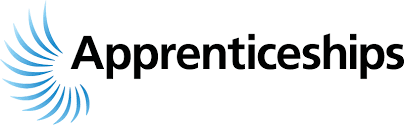 https://amazingapprenticeships.comThis is the government apprenticeship service.  You will be able to find out more about more about apprenticeships, the different levels/types and where to find them.Medical Mavericks 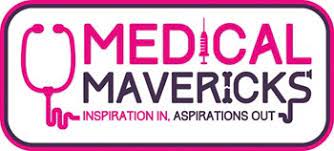 https://www.medicalmavericks.co.ukYou will be able to find out more about medical careers as they inform you about STEM careers.HSBC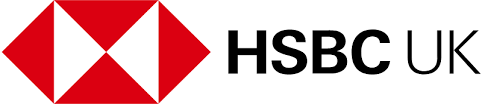 https://www.hsbc.co.ukThis is a bank and financial services company.  They will be able to inform you about their core business activity, roles, their recruitment and apprenticeships programmes.The Army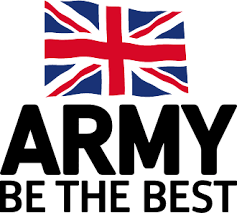 https://www.army.mod.ukThis is our principal land warfare force.  They will be able to tell you about the ways in which you can enter the Army, what qualities and qualifications they are seeking and what life is like.Buckingham's Group 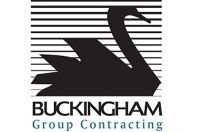 https://www.buckinghamgroup.co.ukThis is a national company who is a major contractor on lots of Public and Private Sector building contracts, such as highways, bridges, structures, railway stations, sports stadiums etc. They have opportunities for Apprentices, GraduatesBalfour Beatty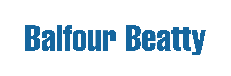 https://www.balfourbeatty.comThis is a multi-national construction and support services company. They work locally too and have a wide range of careers within their companyNCS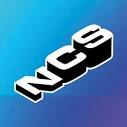 https://wearencs.comNCS stands for the National Citizen Service.  The organisation offers a range of programmes for young people to help them become world and work ready!The Royal Navy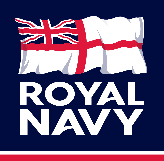 https://www.royalnavy.mod.uk/careersThis is our naval warfare force.  They are engaged in activities throughout the world and will be able to tell you about the ways in which you can enter the Royal Navy, what qualities and qualifications they are seeking and what life is like.Impact Recruitment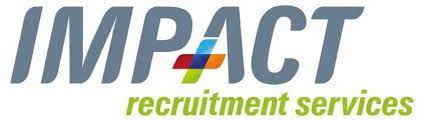 https://impactrecruitment.co.ukThis company is an independent recruitment agency based in Northamptonshire and Peterborough, providing staff for industrial and commercial sectors. They can offer CV, cover letter, application and interview advice. University of Northampton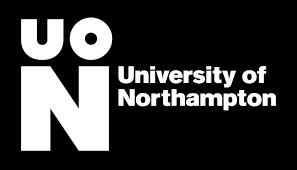 https://www.northampton.ac.ukThis is one of the youngest universities in the UK. It is based by the waterfront in Northampton.  It offers HE education and has a range of under and post graduate qualifications in different subject areas.  It is possible to study and live on the campus or travel into the university.  Courses can be full or part time. Speakers for Schools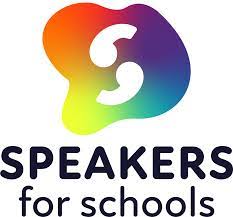 https://www.speakersforschools.orgThis charitable organisation helps to provide schools with virtual work experience opportunities for its students by linking with industry leading employers. They also provide quality speakers, and recently helped to facilitate the James Acaster project where he worked with a group of students in school.Name of ExhibitorLogoCompany WebsiteBusiness ActivityHays Recruitment 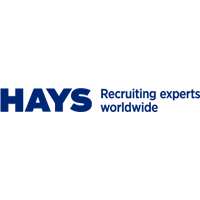 https://www.hays.co.ukThis recruitment and human resource company is a global company operating across 33 countries.  They help business to recruit professional and skilled people in both full time and temporary roles.Northampton Fire and Rescue Service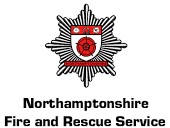 https://www.northantsfire.gov.ukNFRS work closely within the community and with other emergency services.   Their aim is to keep communities safe and well, whilst making the most of resources available. They have a range of roles, including the traditional firefighters, but also dog handler, community safety manager, and a number of administration rolesMoulton College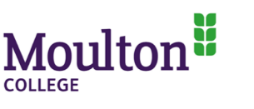 https://www.moulton.ac.ukThis is an FE organisation which specialises in agriculture and land based courses, however it has expanded its curriculum to cover subjects such as sport studies, Bakery, Business and construction.  It is possible to continue your study here to degree level (L6)The Pay Index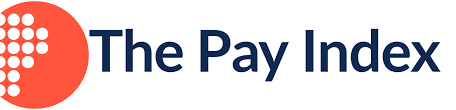 https://www.thepayindex.comThis provides a useful real-world tool to help compare salaries and employability prospects for students and parents. Starting Off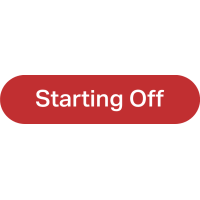 https://startingoff.co.ukThis is a recruitment and training company specialising in office based trainees, apprentices and graduates.  They work with the employer and the young person. It has offices based in Kettering and Northampton.Northampton College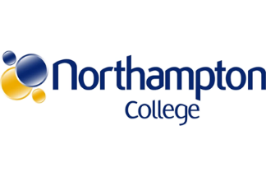 https://www.northamptoncollege.ac.ukThis is an FE college based in Northampton and offers a range of vocational courses and is an option if you wanted to continue your education after Yr. 11University of Hertfordshire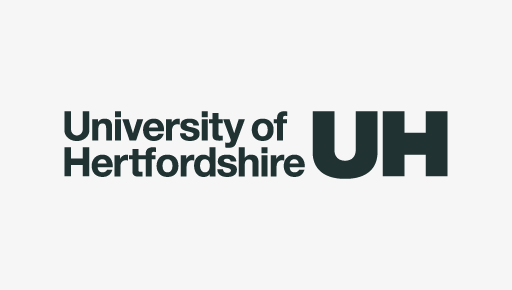 https://www.herts.ac.ukThis University is based in Hatford, Herts and offers a wide range of under and post graduate courses in a wide range of different subjects. DWP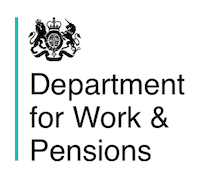 https://www.gov.uk/government/organisations/department-for-work-pensionshttp://www.civilservicejobs.service.gov.ukThe Department of Works and Pensions is responsible for the welfare, pensions and child maintenance policy in the UK. It is the biggest public service department.  It upskills job hunters and helps them to find work. They have a wide range of Civil Service roles with apprenticeships in digital, e.g. softwear testing, infrastructure engineering as well as customer service, administration and many other office roles.NHS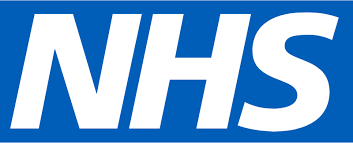 https://www.healthcareers.nhs.ukhttps://www.nhft.nhs.uk/academyNational Health Service is a publicity funded healthcare system in England which is free at the point of use and means people can be treated freely when they are poorly. It has over 350 different careers in it. The NHS is one of the world’s largest employers.TUTs Ltd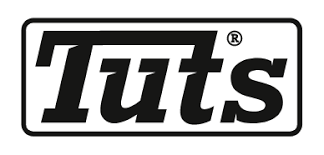 https://www.tutsuk.co.ukThis company, based in Corby, are construction training experts, who deliver courses such as H&S, First Aid, and Apprenticeships training.Scott Bader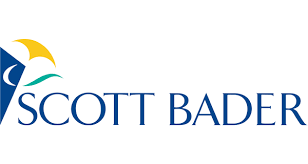 https://www.scottbader.comThis is a global chemical manufacturing company with a head office based in Wollaston, Northamptonshire. A long established company with a vast range of career opportunities at all levels, including Chemist, Designer, Occupational H&S, Mechanical/Chemical Engineers, Technician, HR, Analyst, Logistics etc.Name of ExhibitorLogoCompany WebsiteBusiness ActivityUniversity of Suffolk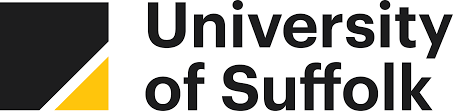 https://www.uos.ac.ukThe University of Suffolk is situated in Boston and was founded in 2007.  It offers HE courses, distant learning options and full and part time courses.Tresham College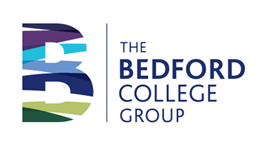 https://bedfordcollegegroup.ac.uk/colleges-and-campuses/tresham-collegeTresham College, is part of the Bedford College Group and is a FE (and HE) college.  The main campus is located in Kettering, and alongside other campuses at Corby and Wellingborough, they offer a range of vocational courses. Some courses are taught to degree level (L6).BCA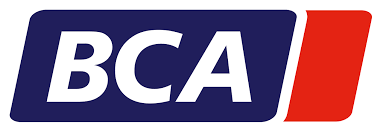 https://www.bca.co.ukBritish Car Auctions is based in Corby and sells more than one million vehicles annually. The Company includes household brands such as ‘We Buy Any Car’ and ‘Cinch’.  Roles include roles within Sales, Vehicle Technician & Mechanics, Logistic & Transport, Finishers, Planners, Finance etc Home Instead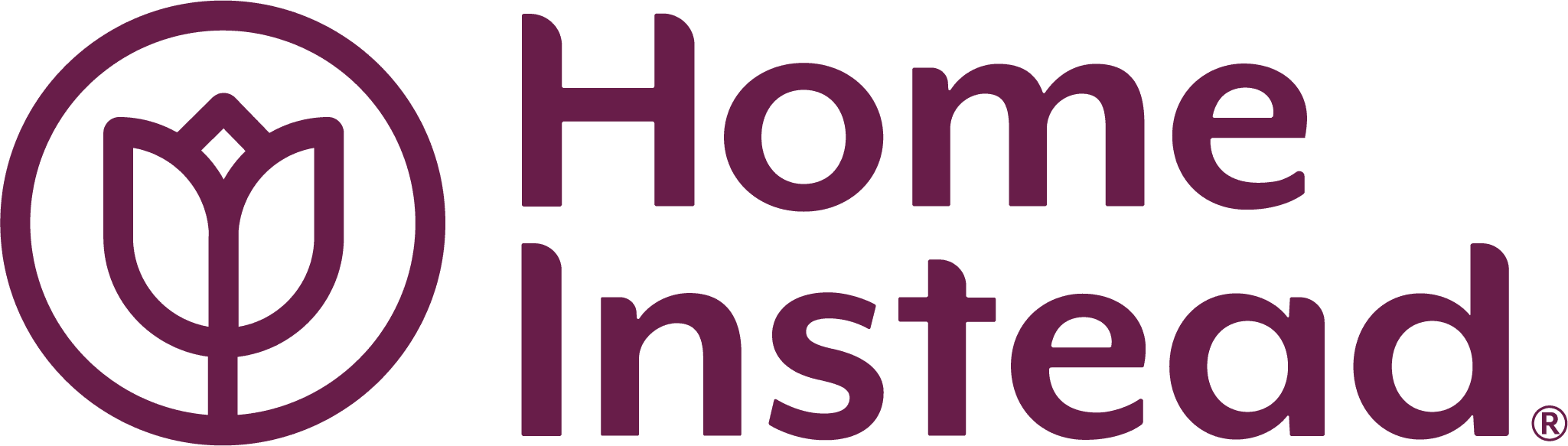 https://www.homeinstead.co.uk‘Home Instead’ a nationwide company, and delivered over 6 million hours of care last year, to over 21,000 clients and employing over 13,000 people. The locally owned branch based in Northamptonshire aims to offer in-house senior care, companionship and support to help maintain independent living. They have a range of roles such as Care assistants, scheduler, support assistants etc.Sir Robert McAlpine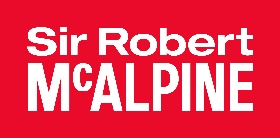 https://www.srm.comThis is a family owned construction and engineering company with a plant based in Kettering.  They frequently offer a range of apprenticeship opportunities including Plant Fitters/ Maintenance, Joinery and Carpentry, Plumbing, Welding and Electrical at L2 and L3Walls and Floors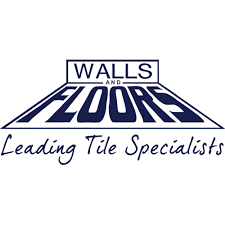 https://wallsandfloors.co.ukStarted in Kettering, which is now where it’s impressive HQ’s is based this company specialises in Tiles for the floor and walls. It has a range of roles including web developers, retail, customer service, procurement, Transport and warehousing roles. Northlands Veterinary Hospital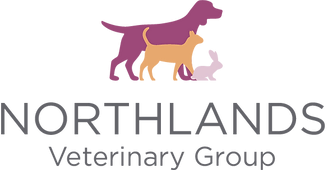 https://www.northlands-vets.co.ukThe Northlands Groups provides veterinary care and clinical excellent to pets. They have a range of roles including dedicated nurses and Vet surgeons as well as Animal Care Assistants, Veterinary Care Support, HR, Accounts, Admin and Receptionist.  Some apprenticeship roles too.Wilson Browne Solicitors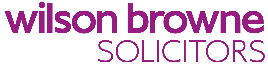 https://www.wilsonbrowne.co.ukBased in Kettering, offering legal services in a wide range of areas.  They have trainee solicitors apprentices, trainee legal executives, trainee licensed conveyancers and trainee probate practitioners.  They have support and administrative roles too.University of Bedfordshire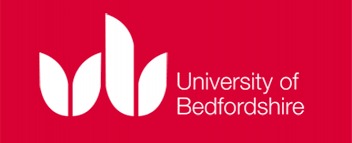 https://www.beds.ac.ukThis is a modern university offering learners a wide range of HE courses.  It has campuses in Bedfordshire and Buckinghamshire, the two main ones being in Luton and Bedford.The Bird Cage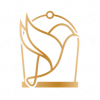 https://thebirdcagehairsalon.comThe Bird Cage Hair Salon is situated in Burton Latimer and is a professional and modern salon offering a range hair services.  They have apprenticeship opportunities within the salon.Name of ExhibitorLogoCompany WebsiteBusiness ActivityHeart of England Training Ltd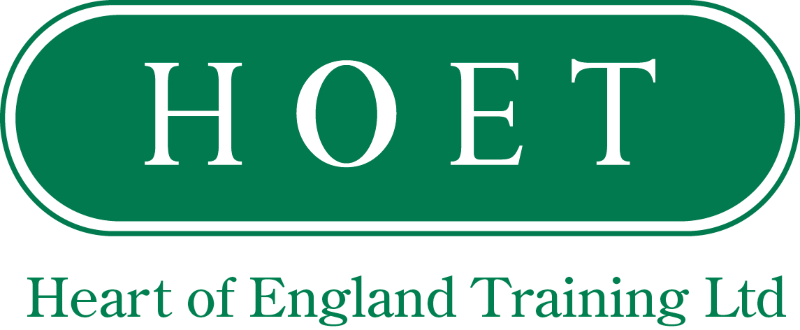 https://hoet.co.ukA training provider which offers apprenticeships and full-time courses in abroad range of industries including Hair & Beauty, Salon, Business Admin/Customer Service, Teaching Assistants as well as Football Education CoursesKnights of Old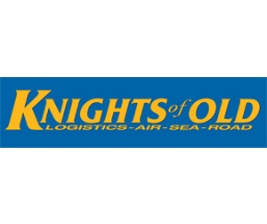 https://knightsofoldgroup.comThis is a logistics and transport company.  It is the largest privately owned logistic company in the UK. It offers a range of careers such as transport planner, IT, Account administrator, Warehouse Operative, HGV driver, Customer Service, Day Driver, Transit Operative etcBarclays Bank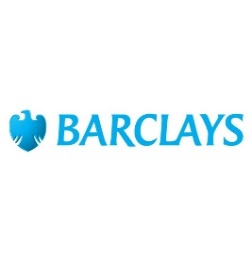 https://barclays.co.ukThis is a British multinational financial institution offering personal & business banking, savings, mortgages, loans etc. It has a wide range of careers opportunities for apprenticeships and graduates. It runs a LifeSkills programme in schools.Kettonby Care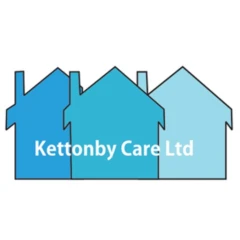 http://kettonbycare.comThis is a residential home specialising in the provision of services relating to accommodation for anyone requiring nursing or personal care, under 65 years old, with learning disabilities or sensory impairments. It has H&S Care roles.De Montfort University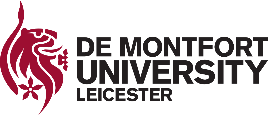 http://dmu.ac.ukThis is a university based in the city of Leicester offering HE education. It has a GOLD ranking for Teaching Excellence Framework awarded in 2017 for consistently outstanding teaching.Northamptonshire Police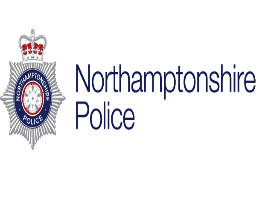 http://northants.police.ukThis is our local police force who are responsible for policing the county.  They have a diverse range of jobs such as Police officer as well as Collision Investigator, Inspectors, Stores and Supplies Assistant, Firearms Clerks, Business Manager, Project Manager, Finance Advisor, Database Administrator, Infrastructure Engineers etc.North Northants Council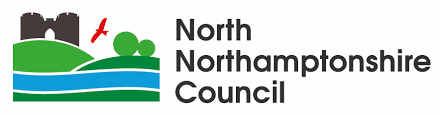 https://www.northnorthants.gov.ukThis is a government organisation which is responsible for providing a range of public services in the area of North Northamptonshire.  They have a wide range of jobs and apprenticeship opportunities available.Travis Perkins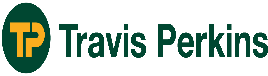 https://www.tpcareers.co.ukThis is the UK’s largest builder’s merchant & home improvement retailer selling building & timber products. Its HO is in Northampton.  Roles such as store & showroom sales, customer service, operations, supply chain and distribution, drivers and apprenticeship roles including pre-employment to management programmesVW/Audi 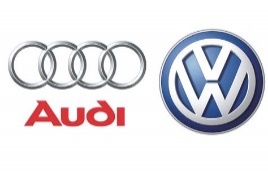 https://www.volkswagenag.comAudi is part of the Volkswagen Group which also includes Porsche, Bentley, Lamborghini and Skoda.  There are many careers within this sector, including Sales, banking, insurance, management etcJPP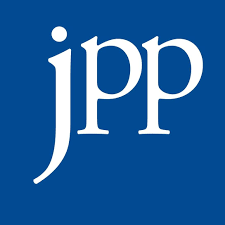 https://jppuk.netJPP, based in Brixworth, are a leading quality construction consultancy with a wide range of civil and structural engineering projects from a broad range of clients. They offer sustainable solutions.  A range of different careers are within this company.Name of ExhibitorLogoCompany WebsiteBusiness ActivityWhitbread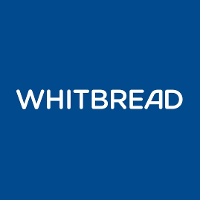 https://www.whitbread.co.ukThis is a multinational British Hotel and Restaurant company. With almost 30,000 employees.  Their brands include Premier Inn, Beefeater and Brewers Fayre.  They recruit and train apprentices in a wide range of roles within Hospitality and Catering.Lifetime Training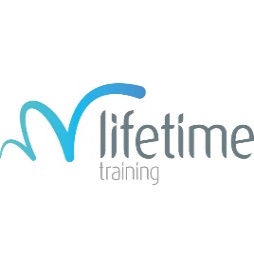 https://lifetimetraining.co.ukThis training company supports individuals and businesses by delivering a range of training programmes. They offer apprenticeship training to a number of sectors including H&C, NHS, HR, H&S Care, IT & Software, Retail, LogisticsYouthworks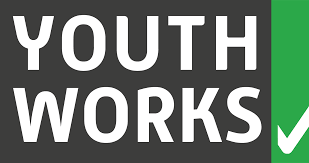 https://www.youthworksnorthamptonshire.org.ukCounselling and emotional wellbeing support for young people providing an opportunity to talk about problems and feelings in a safe, confidential environment.Kettering Science Academy 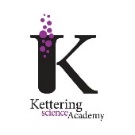 www.ketteringscienceacademy.orgYou will be able to find out more about staying on at school after Year 11. You can meet some of the 6th formers and see the subjects you could study at Level 3Kettering Science Academy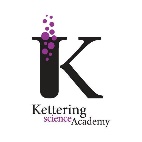 www.ketteringscienceacademy.orgYou will be able to find out more about wellbeing and mental health support you can get in school as well as routes into counselling, and the wide range of career opportunities which exist in this sector.